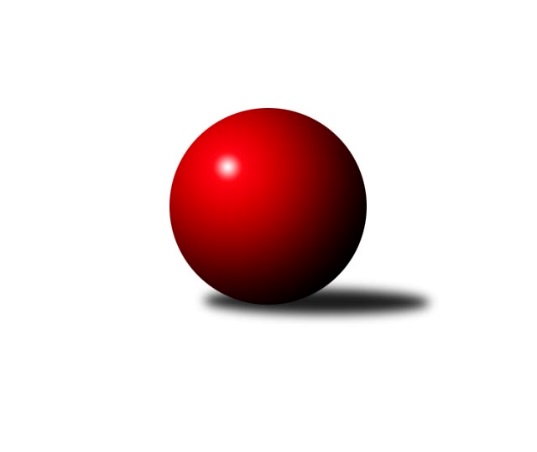 Č.5Ročník 2011/2012	16.10.2011Nejlepšího výkonu v tomto kole: 3513 dosáhlo družstvo: TJ Sokol Duchcov 2.KLM A 2011/2012Výsledky 5. kolaSouhrnný přehled výsledků:TJ Start Rychnov nad Kněžnou 	- Vltavan Loučovice 	6:2	3157:3131	15.0:9.0	15.10.SKK Rokycany 	- KK SDS Sadská 	2:6	3264:3303	12.5:11.5	15.10.SK Škoda VS Plzeň 	- Sokol Kolín 	1:7	3186:3302	11.0:13.0	15.10.SKK Hořice 	- KK Lokomotiva Tábor 	5.5:2.5	3170:3085	14.0:10.0	15.10.TJ Sokol Duchcov 	- KK Hvězda Trnovany 	7:1	3513:3303	16.5:7.5	15.10.TJ Lokomotiva České Velenice 	- Kuželky Podbořany 	6:2	3294:3181	13.5:10.5	16.10.Tabulka družstev:	1.	Sokol Kolín	5	4	0	1	30.0 : 10.0 	73.0 : 47.0 	 3333	8	2.	KK Hvězda Trnovany	5	4	0	1	26.0 : 14.0 	66.0 : 54.0 	 3349	8	3.	TJ Sokol Duchcov	5	4	0	1	25.0 : 15.0 	69.5 : 50.5 	 3353	8	4.	KK SDS Sadská	5	4	0	1	24.0 : 16.0 	68.0 : 52.0 	 3297	8	5.	TJ Lokomotiva České Velenice	5	3	1	1	23.0 : 17.0 	63.5 : 56.5 	 3293	7	6.	SKK Rokycany	5	2	1	2	19.0 : 21.0 	58.0 : 62.0 	 3276	5	7.	KK Lokomotiva Tábor	5	2	0	3	18.0 : 22.0 	56.0 : 64.0 	 3233	4	8.	Kuželky Podbořany	5	2	0	3	18.0 : 22.0 	55.5 : 64.5 	 3288	4	9.	SKK Hořice	5	2	0	3	15.5 : 24.5 	50.0 : 70.0 	 3193	4	10.	TJ Start Rychnov nad Kněžnou	5	1	0	4	15.0 : 25.0 	53.5 : 66.5 	 3183	2	11.	Vltavan Loučovice	5	0	2	3	14.5 : 25.5 	52.5 : 67.5 	 3108	2	12.	SK Škoda VS Plzeň	5	0	0	5	12.0 : 28.0 	54.5 : 65.5 	 3260	0Podrobné výsledky kola:	 TJ Start Rychnov nad Kněžnou 	3157	6:2	3131	Vltavan Loučovice 	Martin Podzimek	130 	 129 	 160 	135	554 	 2:2 	 551 	 118	151 	 139	143	Radek Šlouf	Miroslav Hanzlík	125 	 118 	 133 	134	510 	 2:2 	 533 	 144	126 	 130	133	Miroslav Šuba	Radek Jung	137 	 144 	 121 	134	536 	 3.5:0.5 	 486 	 124	114 	 121	127	Libor Dušek	Jakub Seniura	144 	 123 	 143 	128	538 	 3:1 	 541 	 134	158 	 132	117	Jaroslav Suchánek	Dalibor Ksandr	127 	 119 	 130 	125	501 	 2:2 	 515 	 138	134 	 119	124	Martin Jirkal	Jiří Brouček	154 	 126 	 121 	117	518 	 2.5:1.5 	 505 	 128	124 	 121	132	Josef Syselrozhodčí: Nejlepší výkon utkání: 554 - Martin Podzimek	 SKK Rokycany 	3264	2:6	3303	KK SDS Sadská 	Michal Pytlík	131 	 132 	 136 	142	541 	 1:3 	 581 	 151	140 	 158	132	Aleš Košnar	Miroslav Vašíček	145 	 130 	 116 	133	524 	 2:2 	 551 	 136	142 	 151	122	Antonín Svoboda	Zdeněk Enžl	162 	 142 	 112 	117	533 	 2:2 	 569 	 129	139 	 144	157	Martin Schejbal	Martin Prokůpek	121 	 137 	 144 	150	552 	 2:2 	 532 	 131	124 	 151	126	Tomáš Bek	Pavel Honsa	151 	 163 	 136 	148	598 	 4:0 	 537 	 129	138 	 131	139	Jan Renka st.	Vojtěch Špelina *1	123 	 122 	 129 	142	516 	 1.5:2.5 	 533 	 150	122 	 130	131	Václav Schejbalrozhodčí: střídání: *1 od 61. hodu Václav FürstNejlepší výkon utkání: 598 - Pavel Honsa	 SK Škoda VS Plzeň 	3186	1:7	3302	Sokol Kolín 	Pavel Říhánek	133 	 126 	 125 	136	520 	 1:3 	 562 	 134	145 	 151	132	Filip Dejda	Oldřich Kučera	117 	 141 	 107 	145	510 	 2:2 	 516 	 133	129 	 118	136	Robert Petera	Martin Vít	116 	 147 	 135 	141	539 	 2:2 	 526 	 137	123 	 121	145	Roman Weiss	Milan Vicher	129 	 126 	 128 	134	517 	 2:2 	 537 	 134	155 	 124	124	Jiří Němec	Petr Sachunský	127 	 125 	 163 	151	566 	 2:2 	 593 	 151	141 	 155	146	Martin Švorba	Jiří Baloun	142 	 133 	 125 	134	534 	 2:2 	 568 	 129	130 	 157	152	Jan Pelákrozhodčí: Nejlepší výkon utkání: 593 - Martin Švorba	 SKK Hořice 	3170	5.5:2.5	3085	KK Lokomotiva Tábor 	Radek Kroupa	135 	 134 	 136 	129	534 	 3:1 	 516 	 123	133 	 138	122	Miroslav Kašpar	Zdeněk Měkota	139 	 143 	 132 	116	530 	 2:2 	 505 	 113	122 	 142	128	Jaroslav Mihál *1	Jiří Baier	140 	 107 	 133 	142	522 	 2:2 	 533 	 132	133 	 117	151	Petr Bystřický	Petr Vokáč	137 	 126 	 126 	122	511 	 2:2 	 515 	 120	129 	 123	143	Borek Jelínek	Jaromír Šklíba	127 	 143 	 121 	148	539 	 2:2 	 539 	 131	123 	 149	136	Petr Chval	Zdeněk Pecina st.	132 	 148 	 115 	139	534 	 3:1 	 477 	 90	128 	 126	133	Karel Smažíkrozhodčí: střídání: *1 od 57. hodu David KášekNejlepšího výkonu v tomto utkání: 539 kuželek dosáhli: Jaromír Šklíba, Petr Chval	 TJ Sokol Duchcov 	3513	7:1	3303	KK Hvězda Trnovany 	Miloš Civín	158 	 153 	 153 	154	618 	 3:1 	 566 	 163	138 	 123	142	Milan Stránský	Jakub Dařílek	132 	 146 	 125 	124	527 	 1:3 	 574 	 152	127 	 151	144	Jiří Zemánek	Zdeněk Ransdorf	146 	 158 	 147 	151	602 	 4:0 	 526 	 132	124 	 138	132	Miroslav Šnejdar ml.	Vít Strachoň	175 	 131 	 152 	117	575 	 2:2 	 540 	 137	144 	 141	118	Pavel Kaan	Josef Pecha	159 	 142 	 134 	159	594 	 3.5:0.5 	 540 	 125	141 	 134	140	Josef Šálek	Jan Endršt	156 	 134 	 158 	149	597 	 3:1 	 557 	 136	142 	 142	137	Michal Koubekrozhodčí: Nejlepší výkon utkání: 618 - Miloš Civín	 TJ Lokomotiva České Velenice 	3294	6:2	3181	Kuželky Podbořany 	Zdeněk st. Dvořák	117 	 136 	 160 	127	540 	 2:2 	 502 	 137	110 	 120	135	Jan Ambra *1	Ondřej Touš	160 	 154 	 138 	132	584 	 3:1 	 531 	 141	128 	 129	133	Jaroslav Lefner	Bronislav Černuška	138 	 129 	 149 	126	542 	 2:2 	 527 	 115	133 	 144	135	Patrik Lojda	Zbyněk Dvořák	155 	 132 	 143 	137	567 	 3.5:0.5 	 501 	 123	110 	 143	125	Rudolf Hofmann	Zdeněk ml. Dvořák	134 	 111 	 129 	142	516 	 1:3 	 529 	 139	131 	 139	120	Petr Richtárech	Ladislav Chmel	147 	 144 	 138 	116	545 	 2:2 	 591 	 146	141 	 151	153	Vladimír Šánarozhodčí: střídání: *1 od 94. hodu Václav PopNejlepší výkon utkání: 591 - Vladimír ŠánaPořadí jednotlivců:	jméno hráče	družstvo	celkem	plné	dorážka	chyby	poměr kuž.	Maximum	1.	Vladimír Šána 	Kuželky Podbořany 	603.88	385.9	218.0	1.4	4/4	(654)	2.	Miloš Civín 	TJ Sokol Duchcov 	587.83	389.3	198.5	3.0	3/3	(618)	3.	Aleš Košnar 	KK SDS Sadská 	585.56	382.4	203.1	3.8	3/3	(621)	4.	Martin Švorba 	Sokol Kolín 	579.56	380.3	199.2	1.2	3/3	(601)	5.	Filip Dejda 	Sokol Kolín 	573.67	380.6	193.1	2.0	3/3	(615)	6.	Zdeněk Ransdorf 	TJ Sokol Duchcov 	571.89	374.1	197.8	2.3	3/3	(602)	7.	Jaroslav Mihál 	KK Lokomotiva Tábor 	567.33	362.3	205.0	1.2	2/3	(646)	8.	Michal Pytlík 	SKK Rokycany 	566.22	364.9	201.3	1.9	3/3	(609)	9.	Jiří Zemánek 	KK Hvězda Trnovany 	565.75	378.9	186.9	2.9	4/4	(578)	10.	Michal Koubek 	KK Hvězda Trnovany 	565.38	370.4	195.0	1.8	4/4	(592)	11.	Vít Strachoň 	TJ Sokol Duchcov 	563.25	376.0	187.3	3.5	2/3	(586)	12.	Pavel Honsa 	SKK Rokycany 	561.83	374.5	187.3	2.7	2/3	(598)	13.	Josef Šálek 	KK Hvězda Trnovany 	561.50	369.8	191.8	3.4	4/4	(615)	14.	Ondřej Touš 	TJ Lokomotiva České Velenice 	561.38	372.0	189.4	2.9	4/4	(590)	15.	Petr Sachunský 	SK Škoda VS Plzeň 	559.67	368.6	191.1	3.0	3/3	(589)	16.	Pavel Říhánek 	SK Škoda VS Plzeň 	559.11	362.0	197.1	2.9	3/3	(578)	17.	Jan Endršt 	TJ Sokol Duchcov 	559.00	362.2	196.8	2.7	3/3	(620)	18.	Ladislav Chmel 	TJ Lokomotiva České Velenice 	557.00	367.0	190.0	2.1	4/4	(620)	19.	Jiří Baloun 	SK Škoda VS Plzeň 	556.89	366.1	190.8	2.7	3/3	(573)	20.	Lukáš Jarosch 	Kuželky Podbořany 	556.83	370.2	186.7	3.0	3/4	(597)	21.	Václav Schejbal 	KK SDS Sadská 	555.67	364.0	191.7	1.2	3/3	(588)	22.	Pavel Kaan 	KK Hvězda Trnovany 	555.33	362.3	193.0	3.0	3/4	(568)	23.	Petr Chval 	KK Lokomotiva Tábor 	555.33	372.6	182.8	3.1	3/3	(616)	24.	Miroslav Šnejdar  ml.	KK Hvězda Trnovany 	555.25	366.5	188.8	3.8	4/4	(596)	25.	Jan Renka  st.	KK SDS Sadská 	554.56	382.0	172.6	4.3	3/3	(573)	26.	Jakub Dařílek 	TJ Sokol Duchcov 	553.33	367.3	186.0	3.8	3/3	(580)	27.	Milan Stránský 	KK Hvězda Trnovany 	553.00	373.3	179.8	3.0	4/4	(579)	28.	Zbyněk Dvořák 	TJ Lokomotiva České Velenice 	552.88	360.4	192.5	4.1	4/4	(580)	29.	Jan Pelák 	Sokol Kolín 	552.67	369.4	183.2	1.1	3/3	(570)	30.	Jiří Baier 	SKK Hořice 	552.17	363.2	189.0	2.5	2/3	(572)	31.	Dalibor Ksandr 	TJ Start Rychnov nad Kněžnou 	551.88	369.0	182.9	3.4	4/4	(593)	32.	Martin Schejbal 	KK SDS Sadská 	551.83	361.0	190.8	3.8	2/3	(569)	33.	Zdeněk Enžl 	SKK Rokycany 	551.44	368.3	183.1	3.4	3/3	(575)	34.	Vojtěch Špelina 	SKK Rokycany 	549.33	350.7	198.7	2.2	3/3	(610)	35.	Josef Sysel 	Vltavan Loučovice 	549.13	353.6	195.5	2.9	4/4	(601)	36.	Bronislav Černuška 	TJ Lokomotiva České Velenice 	546.88	361.9	185.0	2.1	4/4	(567)	37.	Radek Kroupa 	SKK Hořice 	546.33	367.7	178.7	2.2	3/3	(590)	38.	Josef Pecha 	TJ Sokol Duchcov 	546.17	370.7	175.5	5.0	2/3	(594)	39.	Robert Petera 	Sokol Kolín 	545.89	362.0	183.9	3.3	3/3	(607)	40.	Michal Wohlmuth 	SKK Rokycany 	545.50	359.3	186.2	5.7	3/3	(585)	41.	Jaromír Šklíba 	SKK Hořice 	545.00	364.0	181.0	1.2	3/3	(560)	42.	Milan Vicher 	SK Škoda VS Plzeň 	543.67	365.9	177.8	4.1	3/3	(593)	43.	Zdeněk ml. Dvořák 	TJ Lokomotiva České Velenice 	543.38	353.1	190.3	1.5	4/4	(571)	44.	Radek Šlouf 	Vltavan Loučovice 	542.75	370.3	172.5	4.5	4/4	(551)	45.	Miroslav Šuba 	Vltavan Loučovice 	542.67	374.7	168.0	6.2	3/4	(554)	46.	Petr Richtárech 	Kuželky Podbořany 	541.25	370.5	170.8	1.8	4/4	(580)	47.	Jiří Němec 	Sokol Kolín 	540.67	353.0	187.7	5.3	3/3	(562)	48.	Roman Weiss 	Sokol Kolín 	540.56	352.4	188.1	2.8	3/3	(567)	49.	Petr Bystřický 	KK Lokomotiva Tábor 	538.75	352.3	186.5	2.0	2/3	(566)	50.	Martin Prokůpek 	SKK Rokycany 	538.33	358.3	180.0	2.5	3/3	(572)	51.	Jakub Seniura 	TJ Start Rychnov nad Kněžnou 	536.25	349.8	186.5	4.4	4/4	(581)	52.	Miroslav Kašpar 	KK Lokomotiva Tábor 	535.89	359.8	176.1	3.3	3/3	(599)	53.	Patrik Lojda 	Kuželky Podbořany 	535.67	349.3	186.3	2.3	3/4	(554)	54.	David Kášek 	KK Lokomotiva Tábor 	535.33	363.0	172.3	1.5	2/3	(599)	55.	Borek Jelínek 	KK Lokomotiva Tábor 	535.00	359.0	176.0	3.9	3/3	(605)	56.	Vojtěch Šípek 	TJ Start Rychnov nad Kněžnou 	533.75	359.5	174.3	6.5	4/4	(583)	57.	Antonín Svoboda 	KK SDS Sadská 	533.44	357.6	175.9	2.7	3/3	(579)	58.	Martin Podzimek 	TJ Start Rychnov nad Kněžnou 	533.13	355.9	177.3	3.5	4/4	(559)	59.	Zdeněk Pecina  st.	SKK Hořice 	531.75	354.8	177.0	3.5	2/3	(536)	60.	Zdeněk st. Dvořák 	TJ Lokomotiva České Velenice 	531.25	344.0	187.3	4.4	4/4	(592)	61.	Martin Vít 	SK Škoda VS Plzeň 	530.44	352.9	177.6	6.4	3/3	(560)	62.	Petr Vokáč 	SKK Hořice 	529.22	364.2	165.0	6.4	3/3	(549)	63.	Dalibor Dařílek 	TJ Sokol Duchcov 	528.75	362.0	166.8	8.8	2/3	(553)	64.	Tomáš Bek 	KK SDS Sadská 	527.11	355.0	172.1	3.7	3/3	(536)	65.	Martin Jirkal 	Vltavan Loučovice 	524.67	356.0	168.7	6.3	3/4	(530)	66.	Zdeněk Měkota 	SKK Hořice 	521.75	345.0	176.8	3.0	2/3	(530)	67.	Radek Jung 	TJ Start Rychnov nad Kněžnou 	520.50	357.5	163.0	4.0	4/4	(536)	68.	Rudolf Hofmann 	Kuželky Podbořany 	520.33	351.7	168.7	6.7	3/4	(569)	69.	Miroslav Vašíček 	SKK Rokycany 	520.00	352.8	167.3	5.8	2/3	(554)	70.	Karel Smažík 	KK Lokomotiva Tábor 	519.33	349.0	170.3	6.0	3/3	(564)	71.	Jaroslav Suchánek 	Vltavan Loučovice 	518.50	348.5	170.0	4.2	3/4	(547)	72.	Jiří Karasz 	TJ Start Rychnov nad Kněžnou 	518.33	346.7	171.7	7.3	3/4	(561)	73.	Miroslav Nálevka 	SKK Hořice 	518.00	343.5	174.5	3.5	2/3	(529)	74.	Libor Dušek 	Vltavan Loučovice 	513.67	348.3	165.3	5.3	3/4	(529)	75.	Oldřich Kučera 	SK Škoda VS Plzeň 	510.33	348.1	162.2	8.2	3/3	(535)		Václav Pop 	Kuželky Podbořany 	548.00	363.5	184.5	5.0	2/4	(553)		Jaroslav Lefner 	Kuželky Podbořany 	545.50	365.0	180.5	3.5	2/4	(560)		Jan Ambra 	Kuželky Podbořany 	543.00	372.0	171.0	4.0	1/4	(543)		Zdeněk Kandl 	KK Hvězda Trnovany 	538.50	351.5	187.0	3.0	2/4	(541)		Josef Gondek 	Vltavan Loučovice 	532.25	349.3	183.0	2.5	2/4	(555)		Ondřej Sekyrka 	KK SDS Sadská 	518.00	352.0	166.0	5.0	1/3	(518)		Jiří Brouček 	TJ Start Rychnov nad Kněžnou 	512.50	362.5	150.0	6.0	1/4	(518)		Miroslav Hanzlík 	TJ Start Rychnov nad Kněžnou 	510.00	354.0	156.0	10.0	1/4	(510)		Ladislav Zívr 	SKK Hořice 	508.00	356.0	152.0	7.0	1/3	(508)		Petr Gálus 	TJ Start Rychnov nad Kněžnou 	497.00	347.0	150.0	6.0	1/4	(497)		Ivan Vondráček 	SKK Hořice 	491.00	353.0	138.0	3.0	1/3	(491)		Karel Jirkal 	Vltavan Loučovice 	263.00	188.0	75.0	6.0	1/4	(263)Sportovně technické informace:Starty náhradníků:registrační číslo	jméno a příjmení 	datum startu 	družstvo	číslo startu
Hráči dopsaní na soupisku:registrační číslo	jméno a příjmení 	datum startu 	družstvo	Program dalšího kola:6. kolo22.10.2011	so	9:00	KK SDS Sadská  - TJ Sokol Duchcov 	22.10.2011	so	10:00	Kuželky Podbořany  - TJ Start Rychnov nad Kněžnou 	22.10.2011	so	10:00	KK Hvězda Trnovany  - TJ Lokomotiva České Velenice 	22.10.2011	so	10:00	KK Lokomotiva Tábor  - SKK Rokycany 	22.10.2011	so	14:00	Sokol Kolín  - Vltavan Loučovice 	22.10.2011	so	14:00	SK Škoda VS Plzeň  - SKK Hořice 	Nejlepší šestka kola - absolutněNejlepší šestka kola - absolutněNejlepší šestka kola - absolutněNejlepší šestka kola - absolutněNejlepší šestka kola - dle průměru kuželenNejlepší šestka kola - dle průměru kuželenNejlepší šestka kola - dle průměru kuželenNejlepší šestka kola - dle průměru kuželenNejlepší šestka kola - dle průměru kuželenPočetJménoNázev týmuVýkonPočetJménoNázev týmuPrůměr (%)Výkon2xMiloš CivínDuchcov6182xMiloš CivínDuchcov111.886181xZdeněk RansdorfDuchcov6022xVladimír ŠánaPodbořany109.415912xPavel HonsaRokycany5981xMartin ŠvorbaSok. Kolín1095932xJan EndrštDuchcov5972xZdeněk RansdorfDuchcov108.986021xJosef PechaDuchcov5942xOndřej ToušČ. Velenice108.115841xMartin ŠvorbaSok. Kolín5932xJan EndrštDuchcov108.07597